Arnel Martel                   Comédien-Acteur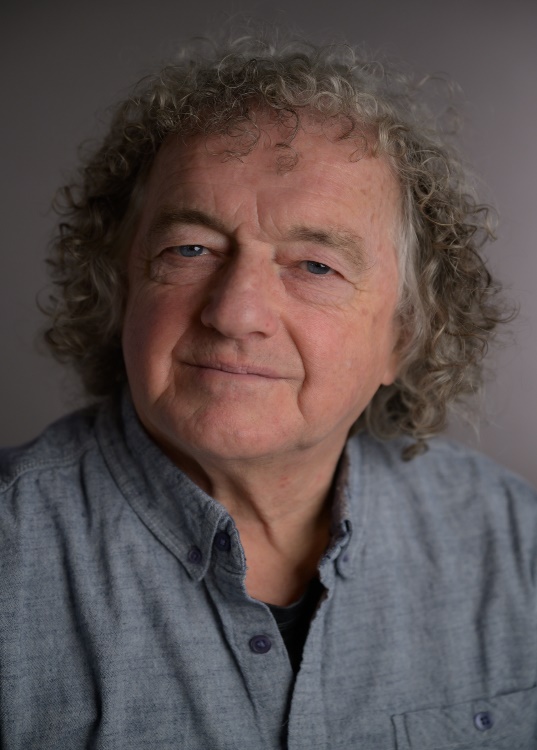   Membre Actif UDA : 161 387                                                   FormationsÉcole de théâtre et de création								        2018-2019Le Repère Étienne Jacques        Atelier de théâtre										        2015 à 2018Le Petit Théâtre du Vieux Noranda     Alexandre CastonguayCertificat en Efficience Cognitive (API)			1992UQAT (département du comportement humain) Technique en éducation spécialisée (T.E.S) Concentration Théâtre1975 à 1978Cégep de l’Abitibi-Témiscamingue                                         Stage en criminalité, Concentration Théâtre					 1977Centre International d’Étude de Vaucresson, France                                                                                                                                          ThéâtrePar Les Deux Boutes « Les 100 ans de Jack Kerouac »2023Rôle : Revendeur de drogue à l’entréeRéalisation : Sébastien DuplessisProduction : Théâtre du TandemUn Ennemi Du Peuple (Lecture publique Théâtrale) 2022De Henrik IsbenM.E.S : Emmanuelle JimenezConcepteur : Alexandre CastonguayProduction: Théâtre du TandemContrat UDARésidence De Création Numérique en improvisation2022Petit Théâtre du Vieux-NorandaPionnier (Théâtre musical)2021Texte et M.E.S: Étienne Jacques, Musique: Pete ChamberlandProduction: Chien Pas De MédailleBoomTown2021M.E.S: Adam FaucherTexte: Julie Renaud, Mélanie NadeauProduction: Corporation Dumulon et Théâtre du TandemContrat UDA Un Noël d’Antan                                                                                                                                               2020M.E.S. Arnel MartelProduction : Corporation Dumulon et CulturatLes Miséreux, de Frédérique Fournier                                                                                                            2020                                     M.E.S : Arnel MartelProduction : Les Éditions du QuartzThéâtre (suite)Le Gisement Maudit, de Julie Renault et Frédérik Fournier                                                                          2019Production : Corporation Dumulon et Le Théâtre d’En Quec’PartM.E.S. Julie RenaultUn Autre Fiasco : Harry Potter de J.K. Rowling				2019Parodie, adaptation, collectif     M.E.S.  Étienne Jacques, Jean-François CossetteProduction : Chien Pas de MédailleMa Noranda : de Alexandre Castonguay                                                   2014 – 2015 – 2016 – 2017 - 2018Conception, Famille de fond de ruelle : Arnel MartelM.E.S.: Alexandre CastonguayScénarisation: Andréanne boulangerRéalisation : Alexandre Castonguay Production : Petit Théâtre du Vieux NorandaUn Reel Ben Beau Ben Triste de Jeanne-Mance Delisle		2018M.E.S. Arnel Martel, Sonia Cotten Pascal GélinasProduction :  Culturat et Petit Théâtre du Vieux NorandaLa Morale Des Animaux, 							2017Création, collectif M.E.S Alexandre CastonguayProduction : Petit Théâtre Du Vieux Noranda La Quête Du Nombril de Julie Renaud (jeune public)				2017 M.E.S.  Stéphanie Lavoie. Production du MécèneContrat UDA   Une Nuit Au Musée								2017 Adaptation Arnel Martel                                             M.E.S Arnel Martel, Véronique Aubin. Production : Studio Rythme et DanceThéâtre (suite)Festival Des Langues Sales. Bitchage de Villages						      2017 M.E.S, composition Arnel Martel                                                      Un Voyage Imaginaire de Joanie Poirier – Arnel Martel 					     2016M.E.S. Arnel MartelProduction : Studio Rythme et danse    Molière, Dandin Dans Les Patates 								 2016M.E.S. Alexandre CastonguayProduction : Petit Théâtre Du vieux NorandaLe Père Noël Est Une Ordure								2016                                 M.E.S. Pascal Gélinas.  Production : Sédiment ActifVeillée Funèbre de Guy Foissy 							2015M.E.S. Alexandre CastonguayProduction : Brin de FolieTchekhov; La Demande En Mariage- Les Méfaits Du Tabac- L’Ours				                    2014 M.E.S. Alexandre CastonguayProduction :  Brin de FolieQui A Piqué Mon Fromage								2004M.E.S.  Arnel Martel. Producteur : Colloque régional du CRDIAT  Co-mise en scène théâtrale avec Louise Lavictoire 					                   1999 et 2000Les Artistes du Cœur (déficience intellectuelle) Improvisation										 	            1987Les Combines Grises, Amos Camp d’été théâtre pour enfant de 6 à 12 ans					1975Animation, composition et mise en scèneTroupe de Théâtre de variétés, Les Vagabonds 					                        1974-1975Chorégraphie, sketchs, chant, stand-up humour                                               CinémaHello Stranger2023Les Productions Club Vidéo inc.Réalisatrice : Isabelle G. – FranckeRôle troisième : EndocrinologueContrat UDALes Chambres Rouges2022Les productions NÉMÉSIS FILM INC.Réalisateur : Pascal PlanteRôle troisième : Juré #3Contrat UDAAXIOMATA2021Corps en mouvementRôle : Mouvement ChorégraphiquesRéalisation : Béatriz MediavilaProduction : Béatriz MediavilaRécipiendaire de plusieurs festivalsMon Cirque À Moi                                                                                                                                             2019Rôle troisième : QuidamRéalisation : Myriam BouchardProducteur : Attraction Image Productions XVI Inc.Contrat UDALes Barbares de la Malbaie								                 2019 Rôle 2ème  : GaétanRéalisation Vincent Biron, Arts & EssaiContrat UDAToute Ma Vie Quelqu’un D’Autre2019Rôle premier : Alain Réalisation : La CaveCapsules 117 Nord. Histoires De Grands Chemins2019 Rôle premier : ArnelFestival du Cinéma Abitibi-Témiscamingue, Culturat	 Les Jumeaux Dizygotes de Cassandre Emmanuelle 2017	  Court métrage, Rôle premier: Chercheur scientifiqueRéalisation : Cassandre EmmanuelleBilly2017 Court métrageRôle premier : Billy Réalisation : UQAT (Maîtrise cinéma)Mouche À Fée 2015Court métrageRôle premier : pèreRéalisation : Julie Dallaire, Festival du Cinéma des Gens d’IciGuibord S’en va-t’en-Guerre2015										       Rôle non-parlant : Citoyen récalcitrantRéalisation : Philippe Falardeau, Micro ScopeAmanda 										2014Cinéma interactifRôle premier : Le PsychiatreRéalisation : UQAT (Maitrise cinéma) PublicitésGibb Centreville et Chez Gibb à Evain2023Rôle premier : Client qui vient GibberProduction : TVAGibb Centreville (Les caisses de l’avant)2022Rôle premier : Lutin de NoëlProduction :  TVAPublicité : Activités de La Maison Dumulon                                                                                                 2020Rôle premierProduction : TVA et Corporation DumulonBell (Les 100 ans de Bell)2019Rôle premierProducteur : LG2, Lyne Leclair                                                                            Publicité Caisse Desjardins2018Rôle premier : Vendeur de bateaux Productions Dominique LeclercAutres ExpériencesRésidence de création2022Création d’un PodcastArtiste invité; Arnel MartelRéalisation : Julie RenaudProducteur : Petit Théâtre du Vieux NorandaLe Manteau d'Arlequin- Documentaire20192022 Prix du Jury - Festival Paul Va Au CinémaRôle premier: Arnel MartelRéalisateurs: Simon Cattiaux, Cécile MontanèesLes Wénébagos, Roman Auteur : Arnel Martel						   En production Synopsis : Péripéties familiales dans un contexte post apocalyptique Performance devant Caméra2019Rôle premier : ArnelÉcole de Théâtre Le RepèreRéalisation : Cimon Cattiaux (UQAT, Baccalauréat Cinéma)Lecture Au Parc2018Rôle : Lecture ThéâtraleRéalisation : Sonia CottenProduction : Réseau des BibliothèquesTechnique policière2013 à 2019Formateur, intervention en situation de criseComédien; simulation de crise Cégep de l’Abitibi-TémiscamingueÉducateur spécialisé/intervenant en trouble grave du comportement                           1978 à aujourd’huiCentre de Réadaptation La Maison (Délinquance)Centre de Réadaptation en Déficience Intellectuelle/TSA de l’Abitibi-Témiscamingue (DRDI-TED Clair-Foyer)Centre de Service Scolaire Rouyn-Noranda (Jeunes en difficulté)                                                                       Agence artistique Lucie Charland Communications Inc. (LCC Inc.) agence@luciecharland.com www.luciecharland.com 514 501-6996